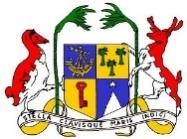 MINISTRY OF FOREIGN AFFAIRS, REGIONAL INTEGRATION AND INTERNATIONAL TRADE THE INDUSTRIAL PROPERTY OFFICE OF MAURITIUS THE INDUSTRIAL PROPERTY ACT 2019 FORM IP 7 REQUEST TO CANCEL REGISTRATION  OF PLANT VARIETIES/MARKS/GEOGRAPHICAL INDICATIONS  1. NATURE OF REQUEST Tick as applicable         	 Plant Varieties                          	 Mark                            	 Geographical Indication 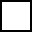 2.DETAILS OF IP RIGHT Title/Mark Name: …………………………………………………………………………… Application No.: ……………………………………………………………………………. Filing Date: ……………………………………………………………………………….…. 3.PARTICULARS OF APPLICANT Name: ………………………………………………………………………………………………………… …………………………..……………………………………………………………………………………… ……………………………………..…………………………………………………………………………… Address: ……………………………………………………………………….................................................. …………………………………………………………………………………………………………………... ……………………………………………………………………………………………………………………. …………………………………………………………………………………………………………………... Tel. No: .………………………   Fax No:………………………….. Email:  ……………………………………………………………… ……………… 4. AGENT (if any) Name: …………………………………………………………………………………………….................... …………………………………………………………………………………………………………………. …………………………………………………………………………………………………………………. Address: ……………………………………………………………………….................................................. …………………………………………………………………………………………………………………... …………………………………………………………………………………………………………………... Tel. No.: ……………………Fax No……………………Email: …………………………... 5. ADDRESS FOR SERVICE (if applicable) Note: Full name and address in Mauritius to which correspondence is to be sent Name:  …………………………………………………………………………………………………… …………………………………………………………………………………………………… Address:  …………………………………………………………………………………………………… …………………………………………………………………………………………………… Tel. No.: ……………………Fax No.: ……………………Email: …………………………… 6. CANCELLATION DETAILS-PLANT VARIETIES & GEOGRAPHICAL INDICATIONS …………………………………………………………………………………………………… …………………………………………………………………………………………………… …………………………………………………………………………………………................ …………………………………………………………………………………………………… 7. CANCELLATION DETAILS FOR TRADEMARKS ONLY Goods and Services (check as appropriate) 	Total Cancellation …………………..	 (The cancellation is to be recorded for all goods and services) 	Partial Cancellation ………………....	 (The cancellation affects only some of the goods and services) 8. DETAILS OF PARTIAL CANCELLATION  (if the space is insufficient use a separate sheet) Class/es to be fully cancelled: …………………………………………………………………. …………………………………………………………………………………………………. Class/es to Class No. Goods/Services to Remain be partially   cancelled: …………. ………………………………………………………………………   ……………………………………………………………………… ……………………………………………………………………………………. ……………………………………………………………………………………. …………. ………………………………………………………………………  ……………………………………………………………………… ……………………………………………………………………………………. ……………………………………………………………………… …………. ……………………………………………………………………… ……………………………………………………………………… …………………………………………………………………………………….  ……………………………………………………………………… 9.        DECLARATION By Applicant  I, the undersigned, do hereby declare that the information furnished above is true to the best of my knowledge. By Agent I, the undersigned, do hereby declare that the information furnished above on behalf of the applicant is true to the best of my knowledge. Date: ……………………………...    Signature ………………………………………  	 	 	 	                               *(Applicant/ Agent) *Delete whichever is not applicable No. of extra sheets attached to this form:              	  sheet(s) 